Applies to Grant Numbers:Conflict of Interest DisclosureAward applicants and recipients of awards from the State of Illinois (collectively referred to herein as “Grantee”) must disclose in writing to the awarding State agency any actual or potential conflict of interest that could affect the State award for which the Grantee has applied or has received. See 30 ILCS 708/35; 44 Ill. Admin. Code § 7000.40(b)(3); 2 CFR § 200.112. A conflict of interest exists if an organization's officers, directors, agents, employees and/or their spouses or immediate family members use their position(s) for a purpose that is, or gives the appearance of, being motivated by a desire for a personal gain, financial or nonfinancial, whether direct or indirect, for themselves or others, particularly those with whom they have a family business or other close associations. In addition, the following conflict of interest standards apply to governmental and non- governmental entities.Definitions:Governmental Entity. If the Grantee is a governmental entity, no officer or employee of the Grantee, member of its governing body or any other public official of the locality in which the award objectives will be carried out shall participate in any decision relating to a State award which affects his/her personal interest or the interest of any corporation, partnership or association in which he/she is directly or indirectly interested, or which affects the personal interest of a spouse or immediate family member, or has any financial interest, direct or indirect, in the work to be performed under the State award.Non-governmental Entity. If the Grantee is a non-governmental entity, no officer or employee of the Grantee shall participate in any decision relating to a State award which affects his/her personal interest or the interest of any corporation, partnership or association in which he/she is directly or indirectly interested, or which affects the personal interest of a spouse or immediate family member, or has any financial interest, direct or indirect, in the work to be performed under the State award.The Grantee shall also establish safeguards, evidenced by policies, rules and/or bylaws, to prohibit employees or officers of Grantee from engaging in actions, which create or which appear to create a conflict of interest as described herein.The Grantee has a continuing duty to immediately notify the Department of Commerce and Economic Opportunity (the “Department”) in writing of any actual or potential conflict of interest, as well as any actions that create or which appear to create a conflict of interest.Are there any current potential conflict(s) of interest, or any actions that create or which appear to create a conflict of interest, related to the State award for which your organization has applied?  No	  Yes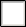 If there are any current potential conflict(s) of interest, or any actions that create or which appear to create a conflict of interest, related to the State award for which your organization has applied, please describe them all here:If the Grantee provided information above regarding a current potential conflict of interest or any actions that create or appear to create a conflict of interest, the Grantee must immediately provide documentation to the applicable Department grant manager to support that the potential conflict of interest was appropriately handled by the Grantee's organization. If at any later time, the Grantee becomes aware of any actual or potential conflict of interest, the Grantee must notify the Department's grant manager immediately, and provide the same type of supporting documentation that describes how the conflict situation was or is being resolved.Supporting documentation should include, but is not limited to, the following: the organization's bylaws; a list of board members; board meeting minutes; procedures to safeguard against the appearance of personal gain by the organization's officers, directors, agents, and family members; procedures detailing the proper internal controls in place; timesheets documenting time spent on the award; and bid documents supporting the selection of the contractor involved in the conflict, if applicable.By signing this document, below, as the duly authorized representative of Grantee, I hereby certify that:All of the statements in this Conflict of Interest Disclosure form are true, complete and accurate to the best of my knowledge. I am aware that any false, fictitious, or fraudulent statements or claims may subject me to criminal, civil or administrative penalties. (U.S. Code, Title 18, Section 1001).If I become aware of any situation that conflicts with any of the representations herein, or that might indicate a potential conflict of interest or create the appearance of a conflict of interest, I or another representative from my organization will immediately notify the Department's grant manager for this award.I have read and I understand the requirements for the Conflict of Interest Disclosure set forth herein, and I acknowledge that my organization is bound by these requirements.Grantee Organization (Company Name)	 	Signature of Authorized Representative	DatePrinted Title (Authorized Signator Title)Printed Name (Authorized Signator Name)CSFA Number